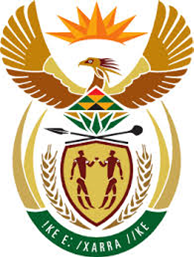 DEPARTMENT: PUBLIC ENTERPRISESREPUBLIC OF SOUTH AFRICANATIONAL ASSEMBLYQUESTION FOR WRITTEN REPLYQUESTION NO.: 2572DATE OF PUBLICATION: 21 JULY 20152572.     Mr S Esau (DA) to ask the Minister of Public Enterprises:REPLY:Yes, Denel will distribute copies of said book to the Portfolio Committee on Public Enterprises, at the tabling of its Annual Report 2014/15. Will she provide a copy of the book entitled Defence Technology Made Easy, which was launched by Denel as part of the group’s celebrations of South Africa’s 20 years of democracy; if not, why not; if so, when?                                                  NW2946E